Социально значимый проект «Инклюзивная образовательная программа летнего лагеря «Организация развивающего отдыха и оздоровления для детей с ОВЗ в летнем профильном лагере «Летний Лицей»»Организатор проекта: муниципальное бюджетное учреждение дополнительного образования Центр «Молодые таланты» (г. Рыбинск).Сроки проведения: 07.08.2016 - 27.08.2016.Место проведения: Детский оздоровительный лагерь им. А. МатросоваМАУ «Центр отдыха «Содружество» (Рыбинский муниципальный район).Количество участников: 150 человек, в том числе 20 детей с ограниченными возможностями здоровья.Проект ориентирован на создание и реализацию инклюзивной образовательной программы для детей с ОВЗ среднего и старшего школьного возраста Ярославской области в рамках работы загородного лагеря. Инновационность проекта заключается в усилении роли «неформального образования» и повышении привлекательности краткосрочных образовательных программ при организации полноценной системы отдыха и психолого-педагогического сопровождения детей с ОВЗ во время смены летнего лагеря. В настоящее время Центр «Молодые таланты» одно из немногих образовательных учреждений города, имеющих многолетний успешный опыт работы с детьми с ограниченными возможностями здоровья и детьми с разными образовательными потребностями. С 1992 года Центр «Молодые таланты» организует профильный лагерь для одарённых детей развития творческих способностей «Летний Лицей», где накоплен значительный опыт работы с детьми с ОВЗ. В качестве расширения спектра образовательных услуг Центра и пролонгирования работы с детьми с ОВЗ, Центр «Молодые таланты» разработал инклюзивную программу лагеря «Летний Лицей», в которой прибывают как здоровые дети, так и дети с ОВЗ. Педагогический и кураторский состав ДОЛ им. А. Матросова включает специалистов из разных областей знания, которые задействованы в образовательном процессе (ведение семинаров и мастер-классов, реализация программы по психолого-педагогическому сопровождению). Весь педагогический и кураторский состав лагеря имеет опыт работы с детьми с ОВЗ, в том числе в условиях функционирования загородного лагеря. 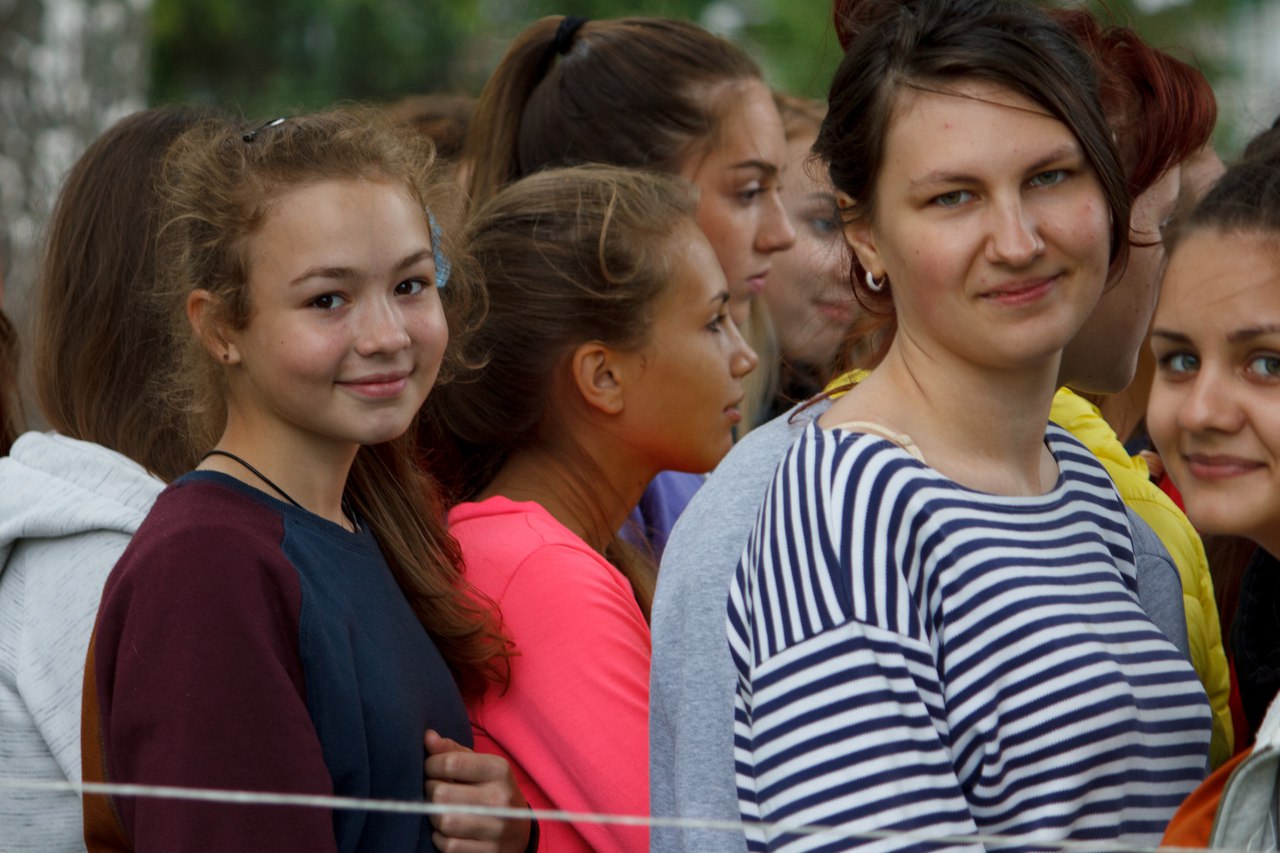 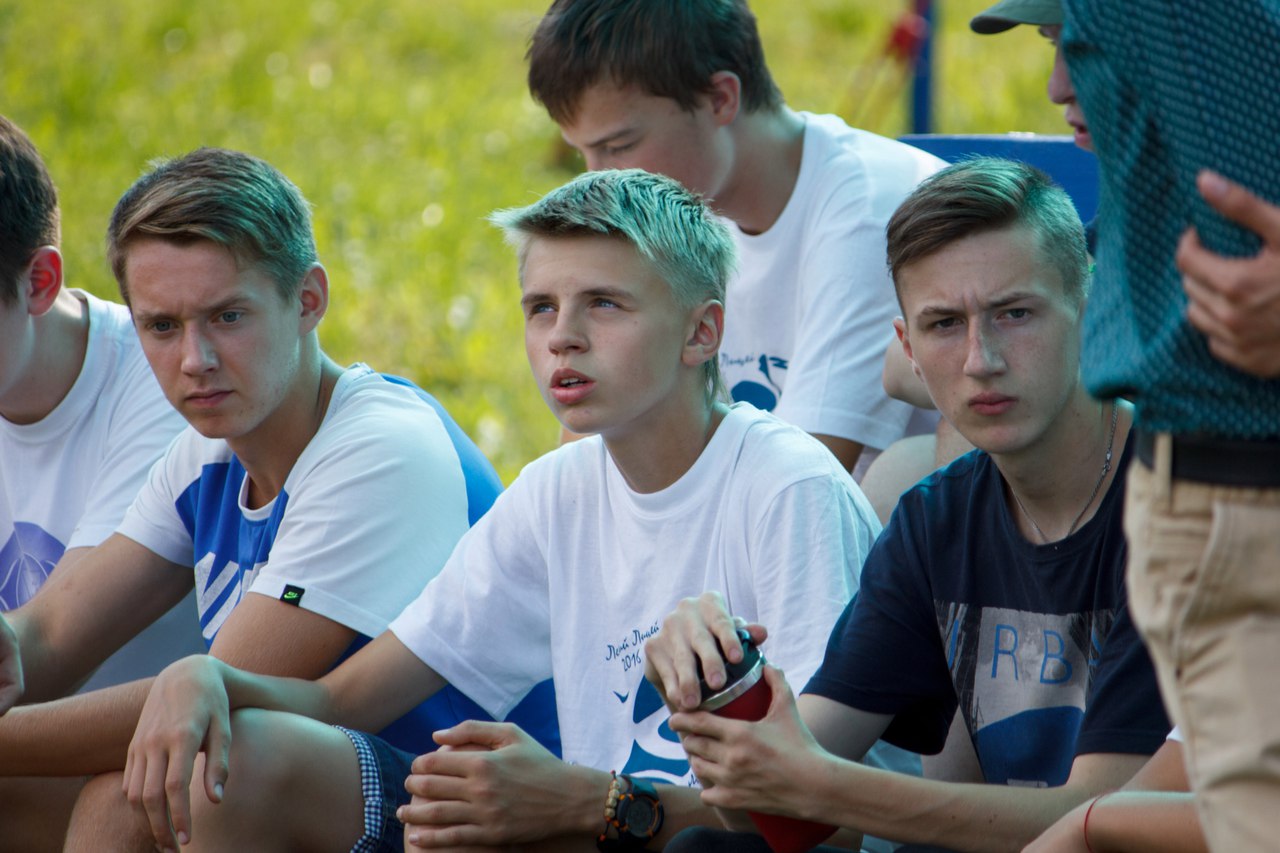 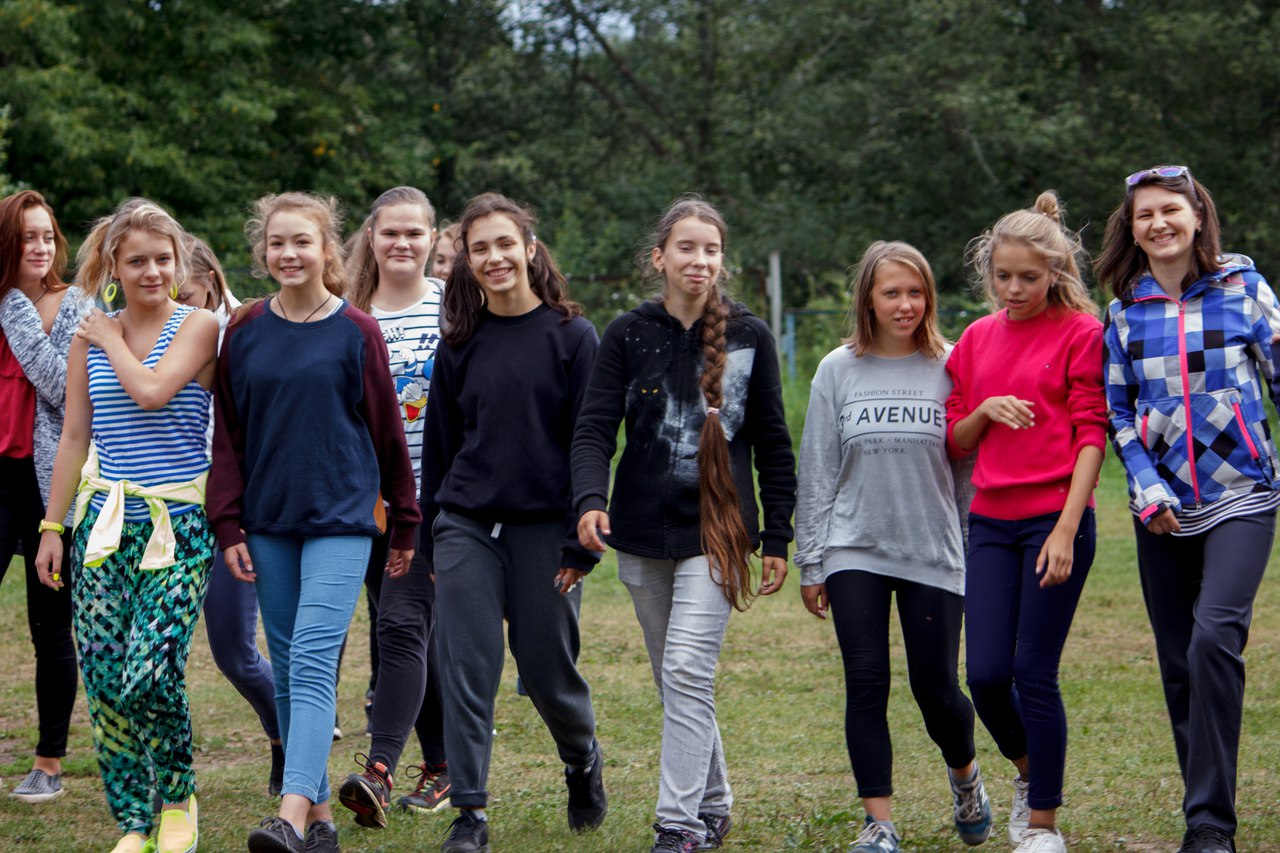 